ПРЕДМЕТ: Захтев за остваривање права на накнаду дела трошкова боравка деце и праву на регресирање бесплатног боравка у предшколској установи чији је оснивач друго правно или физичко лицеПодносилац захтева:родитељстаратељусвојитељ(заокружити редни број)Потребни подациИме, име оца и презиме		________________________________________Адреса (место, улица, број)		________________________________________Телефон				________________________________________ЈМБГ					________________________________________Подаци о деци (име и презиме, датум рођења, ЈМБГ):1. ___________________________    ________________	    __________________________2. ___________________________	   ________________     __________________________3. ___________________________	   ________________     __________________________4. ___________________________    ________________     __________________________Потребна документа за подношење захтева:Опште информације:Орган је дужан да по службеној дужности, у складу са законом, врши увид, прибавља и обрађује податке о чињеницама о којима се води службена евиденција, а који су неопходни за одлучивање.У поступку који се покреће по захтеву странке орган може да врши увид, прибавља и обрађује личне податке о чињеницама о којима се води службена евиденција када је то неопходно за одлучивање, осим ако странка изричито изјави да ће те податке прибавити сама. Ако странка у року не поднесе личне податке неопходне за одлучивање органа, захтев ће се одбацити.Потписом овог обрасца странка потврђује да је сагласна да се подаци и чињенице о којима се води службена евиденција прибављају по службеној дужности.Захтев са потребном документацијом се подноси Градској управи Секретаријату за дечију и социјалну заштиту, Пријездина 1, канцеларија 59, радним данима у времену од 09:00 до 10:00 часова, а решење се издаје у времену од 11:00 до 12:00 часова.У Нишу, __________________ године			              _____________________				                                                             Потпис подносиоца захтева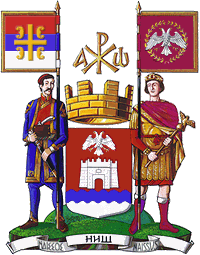 РЕПУБЛИКА СРБИЈАГРАД НИШ                                                   Шифра АП: DS. 1-4-1ГРАДСКА УПРАВА СЕКРЕТАРИЈАТ ЗА ДЕЧИЈУ ИСОЦИЈАЛНУ ЗАШТИТУИнфо тел. 018 504-477Број предмета: ________ Р.брНазив док.Форма документаИнституција која издајеКоментар1Лична карта за оба родитеља и пунолетну децуфотокопијаПолицијска управаАко је поднослиац захтева избеглица или расељено лице са територије КИМ потврда о сталном настањењу на територији града Ниша2Извод из матичне књиге рођених за децуфотокопијаСекретаријат за послове градске управе и грађанска стањапо службеној дужности.Старатељ, усвојитељ или хранитељ прилаже и решење Центра за социјални рад о одговарајућем статусу3Уверење о држављанству Републике СрбијеоригиналСекретаријат за послове градске управе и грађанска стањаЗа подносиоца захтева. По службеној дужности4Потврда Предшколске установе чији је оснивач град НишоригиналПУ „Пчелица“ НишДа дете није уписано због недовољног капацитета ове установе са тачно наведеним датумом од којег се дете налази на листи чекања и са назначеним редоследом на листи чекања5Уговор са приватном предшколском установом о упису детета у истуОверена фотокопијаПредшколска установа чији је оснивач друго правно или физичко лицеПрилаже странка6Доказ о приходима породице оствареним у месецу који претходи месецу у коме се подноси захтеворигиналпослодавацПрилаже странка